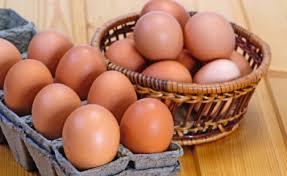 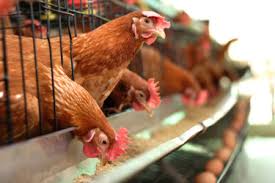 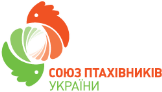 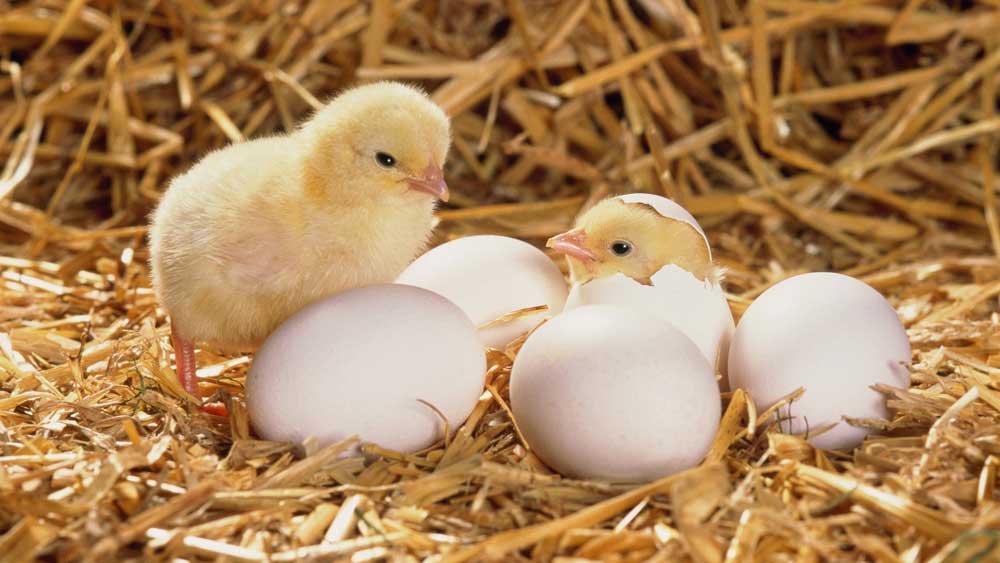 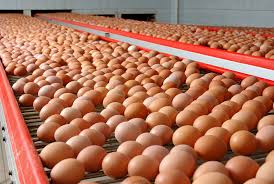 ЗМІСТСтан тваринництва за категоріями господарств ……………………..………………………………………………………………...…	2Поголів’я птиці всіх видів по областях України ……………………………………………………………………………………………..……..3Виробництво  м’яса по видах та категоріях господарств ……………………………………………………………………..….…..…….4Виробництво яєць від  свійської птиці  по категоріях господарств  ……………………………………….…………………………..5Помісячне виробництво яєць від  свійської птиці  по категоріях господарств ………………….………………………………..6Кількість одержаних яєць від птиці свійської у промисловому виробництві ………………………...…………………………10Моніторинг середніх споживчих цін на яйця курячі І-ІІ категорії  ………………….…………………………………………..………11Звіт  підготовлений  відділом  маркетингу  та  аналітикиАсоціації «Союз птахівників України» , 2018 рік.http://www.poultryukraine.com/ 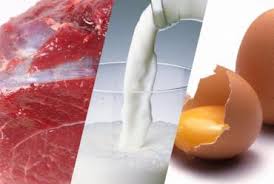 СТАН ТВАРИННИЦТВА ЗА КАТЕГОРІЯМИ ГОСПОДАРСТВ За статистичними даними  у  січні-березні 2018 року  в Україні  було реалізовано на забій худоби та птиці  790,4 тис. тонн у живій вазі, що менше ніж минулого року на 0,3%. Виробництво молока  в Україні склало  1946,3 тис. тонн,  що  нижче виробництва  минулого року на 1,0%. За перші три місяці поточного року  в Україні було вироблено  яєць від птиці всіх видів  3510,7 млн. штук, що на 2,3% більше за аналогічний період минулого року.   Збільшення виробництва спостерігається в сільськогосподарських підприємствах + 4,0%, а в  господарствах населення присутнє зниження цього показника на 0,4%.          Джерело: Державний комітет статистики  УкраїниПоголів’я птиці всіх видів по областях України  Станом на 1 квітня 2018 року чисельність птиці всіх видів в Україні склала 197 557,4 тис. голів. Лідируючі області: Київська – 29 168,9тис. голів, Вінницька – 28 990,3тис. голів, Черкаська – 23 833,8 тис. голів, Дніпропетровська – 17 805,3тис. голів.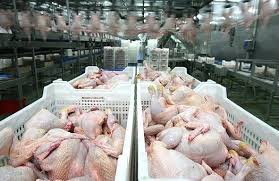 У сільськогосподарських підприємствах чисельність склала 116 775,7 тис. голів. Провідними областями є: Київська – 22 301,3 тис. голів, Вінницька – 21 564,9 тис. голів, Черкаська – 20 028,6 тис. голів, Дніпропетровська – 14 245,7 тис. голів.У господарствах населення поголів’я птиці всіх видів склало 8 0781,7 тис. голів. Лідери серед областей: Вінницька – 7 425,4 тис. голів, Київська – 6 867,6 тис. голів, Житомирська – 6 068,2 тис. голів, Львівська – 4 714,2 тис. голів.тисяч голів...1 Дані не оприлюднюються з метою забезпечення виконання вимог Закону України "Про державну статистику" щодо конфіденційності інформації.	Джерело: Державний комітет статистики  УкраїниВиробництво  м’яса по видах та категоріях господарств 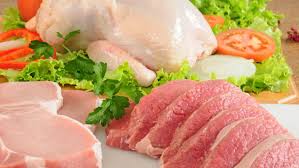 За січень-квітень 2018 року в Україні було вироблено 570,4 тис. тонн м’яса всіх видів у забійній вазі, що на 3,2 тис. тонн менше ніж за аналогічний період минулого року.Промислове виробництво м’яса всіх видів збільшилось на 0,9% відносно 2017 року і склало 365,5 тис. тонн.Господарства населення виробили 204,9 тис. тонн, це на 3,0% менше ніж минулого року.В загальній структурі виробництва м‘яса промисловими підприємствами складає 64,1% .тисяч тонн, забійна вагаДжерело: Державний комітет статистики  УкраїниВИРОБНИЦТВО ЯЄЦЬ ВІД СВІЙСЬКОЇ ПТИЦІ  ПО КАТЕГОРІЯХ ГОСПОДАРСТВ  За перші три місяці 2018 року  в Україні було вироблено  яєць від птиці всіх видів  3510,7млн. штук. Минулого року було вироблено на 2,3% менше.  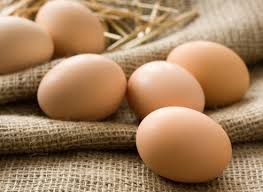  млн. штук   ...1 Дані не оприлюднюються з метою забезпечення виконання вимог Закону України "Про державну статистику" щодо конфіденційності інформації.       Джерело: Державний комітет статистики  УкраїниПОМІСЯЧНЕ ВИРОБНИЦТВО ЯЄЦЬ ВІД СВІЙСЬКОЇ ПТИЦІ                                                        ПО КАТЕГОРІЯХ ГОСПОДАРСТВКІЛЬКІСТЬ ОДЕРЖАНИХ ЯЄЦЬ ВІД ПТИЦІ СВІЙСЬКОЇ У ПРОМИСЛОВОМУ ВИРОБНИЦТВІУ січні-квітні 2018 року великими і середніми сільськогосподарськими підприємствами було одержано яєць від свійської птиці всіх видів 2135,2 млн. штук, в тому числі від курей-несучок  2110,5 млн. штук. Відносно 2017 року  виробництво яєць від курей-несучок зросло на 3,3%.                                                                                                                                                                                                                                                                                                                                                                                                                                                                                                                           млн. штук   ...1 Дані не оприлюднюються з метою забезпечення виконання вимог Закону України "Про державну статистику" щодо            конфіденційності інформації. Джерело: Державний комітет статистики  УкраїниМоніторинг середніх споживчих цін на яйця І-ІІ категорії   у 2018 р.од. виміру201820172018 до 2017,%ГОСПОДАРСТВА ВСІХ КАТЕГОРІЙГОСПОДАРСТВА ВСІХ КАТЕГОРІЙГОСПОДАРСТВА ВСІХ КАТЕГОРІЙГОСПОДАРСТВА ВСІХ КАТЕГОРІЙГОСПОДАРСТВА ВСІХ КАТЕГОРІЙРеалізовано на забій худоби та птиціж. в., тис. т790,4792,899,7Виробництво молока всіх видівтис. т1946,31966,999,0Виробництво яєць від свійської птиці усіх видівмлн. штук3510,73432,5102,3СІЛЬСЬКОГОСПОДАРСЬКІ ПІДПРИЄМСТВАСІЛЬСЬКОГОСПОДАРСЬКІ ПІДПРИЄМСТВАСІЛЬСЬКОГОСПОДАРСЬКІ ПІДПРИЄМСТВАСІЛЬСЬКОГОСПОДАРСЬКІ ПІДПРИЄМСТВАСІЛЬСЬКОГОСПОДАРСЬКІ ПІДПРИЄМСТВАРеалізовано на забій худоби та птиціж. в., тис. т494,1488,0101,3Виробництво молока всіх видівтис. т673,5654,1103,0Виробництво яєць від свійської птиці усіх видівмлн. штук2147,82064,8104,0ГОСПОДАРСТВА НАСЕЛЕННЯГОСПОДАРСТВА НАСЕЛЕННЯГОСПОДАРСТВА НАСЕЛЕННЯГОСПОДАРСТВА НАСЕЛЕННЯГОСПОДАРСТВА НАСЕЛЕННЯРеалізовано на забій худоби та птиціж. в., тис. т296,3304,897,2Виробництво молока всіх видівтис. т1272,81312,897,0Виробництво яєць від свійської птиці усіх видівмлн. штук1362,91367,799,6Господарства усіх категорійГосподарства усіх категорійГосподарства усіх категорійСільськогосподарські підприємстваСільськогосподарські підприємстваСільськогосподарські підприємстваГосподарства населенняГосподарства населенняГосподарства населення201820172018
у % до 
2017201820172018
у % до 
2017201820172018
у % до 
2017Україна197557,4195160,3101,2116775,7114087,1102,480781,781073,299,6Вінницька28990,326579,5109,121564,919206,6112,37425,47372,9100,7Волинська7666,57047,5108,85061,34526,1111,82605,22521,4103,3Дніпропетр.17805,318529,296,114245,715147,594,03559,63381,7105,3Донецька4022,33815,7105,42220,71711,8129,71801,62103,985,6Житомирська6696,26426,1104,2628,0622,9100,86068,25803,2104,6Закарпатська2950,93119,394,6…2…2…2…2…2…2Запорізька4950,45082,097,42825,32736,5103,22125,12345,590,6Івано-Франківська4299,73473,2123,81724,7893,8193,02575,02579,499,8Київська29168,927460,1106,222301,321151,1105,46867,66309,0108,9Кіровоградська3629,03602,3100,756,352,8106,63572,73549,5100,7Луганська757,1722,3104,8…2…2…2…2…2…2Львівська9029,27451,4121,24315,02680,2161,04714,24771,298,8Миколаївська2433,02604,593,4848,9985,186,21584,11619,497,8Одеська3516,73977,888,4246,9237,7103,93269,83740,187,4Полтавська4919,94635,5106,12617,22301,6113,72302,72333,998,7Рівненська6885,36819,3101,02323,02266,9102,54562,34552,4100,2Сумська4419,34587,196,31193,01148,0103,93226,33439,193,8Тернопільська4533,04426,4102,41729,01447,5119,42804,02978,994,1Харківська5725,66887,983,11493,82651,856,34231,84236,199,9Херсонська7257,59226,778,74434,36322,270,12823,22904,597,2Хмельницька7943,78926,989,05681,26738,384,32262,52188,6103,4Черкаська23833,823875,599,820028,620193,799,23805,23681,8103,4Чернівецька2978,22859,3104,2819,2672,1121,92159,02187,298,7Чернігівська3145,63024,8104,0297,5238,6124,72848,12786,2102,2ГОСПОДАРСТВА ВСІХ КАТЕГОРІЙ,  ВИРОБНИЦТВОГосподарства всіх категорійГосподарства всіх категорійГосподарства всіх категорійСільськогосподарські підприємстваСільськогосподарські підприємстваСільськогосподарські підприємстваГосподарства населенняГосподарства населенняГосподарства населення201820172018 до 2017, %201820172018 до 2017, %201820172018 до 2017, %201820172018 до 2017, %201820172018 до 2017, %201820172018 до 2017, %Україна3510,73432,5102,32147,82064,8104,01362,91367,799,6Вінницька195,3201,696,990,197,892,1105,2103,8101,3Волинська30,531,895,95,66,290,324,925,697,3Дніпропетровська200,1204,697,8152,8158,496,547,346,2102,4Донецька149,2151,698,499,191,7108,150,159,983,6Житомирська129,7138,293,822,133,566,0107,6104,7102,8Закарпатська68,265,6104,00,10,1100,068,165,5104,0Запорізька175,6172,4101,9134,9128,2105,240,744,292,1Івано-Франківська74,371,4104,128,326,0108,846,045,4101,3Київська707,6717,198,7597,3609,098,1110,3108,1102,0Кіровоградська78,875,8104,01,10,6183,377,775,2103,3Луганська15,217,686,4…2…2…2…2…2…2Львівська112,0113,298,915,817,092,996,296,2100,0Миколаївська52,961,386,323,531,175,629,430,297,4Одеська52,361,185,63,76,358,748,654,888,7Полтавська190,5187,6101,5138,9135,5102,551,652,199,0Рівненська138,9144,995,970,776,991,968,268,0100,3Сумська74,981,691,829,436,780,145,544,9101,3Тернопільська121,1108,9111,271,457,7123,749,751,297,1Харківська111,9109,1102,638,741,792,873,267,4108,6Херсонська305,6185,8164,5266,4145,3183,339,240,596,8Хмельницька267,4265,8100,6239,2238,6100,328,227,2103,7Черкаська133,9150,289,179,497,781,354,552,5103,8Чернівецька61,753,3115,8…2…2…2…2…2…2Чернігівська63,162,0101,814,013,3105,349,148,7100,8Господарства усіх категорій Господарства усіх категорій Господарства усіх категорій січеньлютийберезеньУкраїна1081,41037,31392,0Вінницька57,25583,1Волинська7,1716,4Дніпропетровська71,863,664,7Донецька48,24556Житомирська32,737,659,4Закарпатська16,319,732,2Запорізька55,655,364,7Івано-Фр.20,523,530,3Київська230219258,6Кіровоградська19,423,236,2Луганська3,94,96,4Львівська26,240,944,9Миколаївська16,516,819,6Одеська14,114,823,4Полтавська636166,5Рівненська42,842,653,5Сумська24,21931,7Тернопільська37,834,548,8Харківська34,935,241,8Херсонська99,895110,8Хмельницька85,452,9129,1Черкаська41,939,752,3Чернівецька1715,828,9Чернігівська15,115,332,7Сільськогосподарські підприємства Сільськогосподарські підприємства Сільськогосподарські підприємства січеньлютийлютийУкраїна737,3633,9776,6Вінницька33,122,134,9Волинська…2…2…2Дніпропетровська57,648,446,8Донецька3430,534,6Житомирська6,57,28,4Закарпатська00,10Запорізька45,142,647,2Івано-Фр.8,79,610Київська196,5183,8217Кіровоградська0,40,30,4Луганська…2…2…2Львівська5,64,55,7Миколаївська8,36,98,3Одеська1,31,21,2Полтавська46,844,647,5Рівненська26,322,422Сумська11,76,810,9Тернопільська26,621,323,5Харківська15,513,69,6Херсонська90,88491,6Хмельницька79,444,6115,2Черкаська28,324,526,6Чернівецька…2…2…2Чернігівська5,24,34,5Господарства населенняГосподарства населенняГосподарства населеннясіченьлютийлютийУкраїна344,1403,4615,4Вінницька24,132,948,2Волинська…2…2…2Дніпропетровська14,215,217,9Донецька14,214,521,4Житомирська26,230,451Закарпатська16,319,632,2Запорізька10,512,717,5Івано-Фр.11,813,920,3Київська33,535,241,6Кіровоградська1922,935,8Луганська…2…2…2Львівська20,636,439,2Миколаївська8,29,911,3Одеська12,813,622,2Полтавська16,216,419Рівненська16,520,231,5Сумська12,512,220,8Тернопільська11,213,225,3Харківська19,421,632,2Херсонська91119,2Хмельницька68,313,9Черкаська13,615,225,7Чернівецька…2…2…2Чернігівська9,91128,2Виробництво яєць - усього Виробництво яєць - усього У т.ч. від курей-несучок У т.ч. від курей-несучок 20182018 у % до / 
%  2017 20182018 у % до / 
%  2017 Україна2135,2103,52110,5103,3Вінницька90,192,189,992,2Волинська5,689,85,689,8Дніпропетровська152,896,5151,797,2Донецька99,1108,199,1108,1Житомирська21,363,618,856,2Закарпатська0,163,90,163,9Запорізька126,798,8124,498,2Івано-Франківська28,2108,728,1108,6Київська596,397,9593,297,9Кіровоградська1,1178,90,058,3Луганська…3…3…3…3Львівська15,892,915,892,9Миколаївська23,575,822,874,8Одеська3,658,13,657,1Полтавська138,6102,7138,4102,7Рівненська70,792,070,692,0Сумська29,480,228,579,2Тернопільська71,4123,771,4123,7Харківська37,289,135,787,4Херcонська265,9183,5265,8183,5Хмельницька239,1100,2239,1100,2Черкаська79,481,268,777,9Чернівецька…3…3…3…3Чернігівська14,0104,713,9104,9РегіониГрудень 2017СіченьЛютийБерезеньВінницька27,0228,0826,7027,08Волинська26,1127,3026,6526,37Дніпропетровська27,6929,0028,8228,80Донецька26,5627,9628,2728,62Житомирська26,1525,8025,7325,31Закарпатська26,5327,6826,3125,96Запорізька28,6929,8529,8528,96Івано-Франківська26,9127,5426,5326,02Київська27,8829,5128,7628,35Кіровоградська25,3026,7526,3526,19Луганська26,0226,8425,9425,67Львівська25,8726,4726,2425,95Миколаївська26,2426,8926,7526,71Одеська27,2027,6527,2826,66Полтавська25,6626,6026,3025,47Рівненська25,7626,8825,8325,78Сумська27,1129,1628,4928,72Тернопільська26,6626,4825,6725,07Харківська24,7426,3426,6126,64Херсонська28,0628,0927,7927,59Хмельницька27,3527,6226,7526,58Черкаська27,1428,0627,5227,52Чернівецька25,6227,8525,5724,59Чернігівська26,9927,2126,7626,26м. Київ30,2130,7630,3330,26Україна27,0027,9527,5027,29